HaitiHaitiHaitiNovember 2023November 2023November 2023November 2023MondayTuesdayWednesdayThursdayFridaySaturdaySunday12345All Saints’ DayAll Souls’ Day678910111213141516171819Battle of Vertières Day2021222324252627282930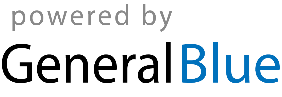 